Запрос на расчет/изготовление щита управления вентилятором* – данные позиция обязательны к заполнению.Характеристики вентилятораХарактеристики щита управления**-пункт нацелен на понимание, с помощь регулятора скорости вращения необходимо скорость вращения вала двигателя снижать или увеличивать. Если нет конкретного значения, просим указать, скорость вращения необходимо увеличивать или снижать.Микроклимат шкафа управленияПрочие объекты управленияОпцииПримечаниеДополнительная информация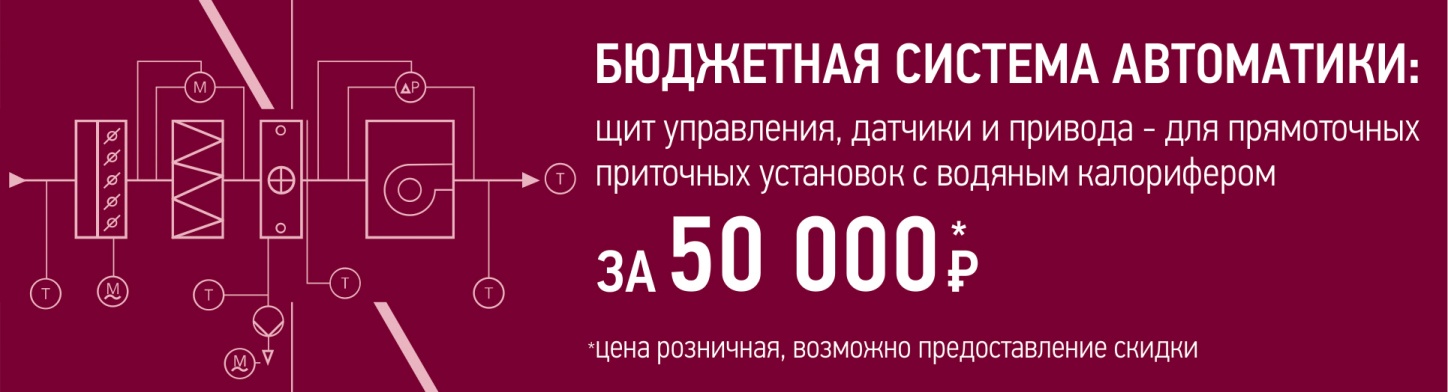 Дата составления запроса*:Дата составления запроса*:Название организации*:Название организации*:Адрес организации*:Адрес организации*:Контактное лицо*:Контактное лицо*:Контактное лицо*:Контактное лицо*:Контактное лицо*:Контактное лицо*:Контактное лицо*:ФИО:ФИО:Тел.:Тел.:Тел.:e-mail:e-mail:Профиль организации*:Профиль организации*:Профиль организации*:Профиль организации*:Профиль организации*:Профиль организации*:Профиль организации*:проектная:монтажная:монтажная:инвестор:Объект*Объект*Объект*Объект*Объект*Объект*Объект*Наименование:Наименование:Наименование:Адрес:Адрес:Адрес:Адрес:Название системы по проекту:Количество вентиляторов:*Полное наименование вентилятора:*Конструктивное исполнение по типу присоединения двигателя:Характеристики двигателя:Тип двигателя (AC/ EC)*Характеристики двигателя:Мощностью двигателя*          [кВт]Характеристики двигателя:Обороты двигателя*          [об/мин]Характеристики двигателя:Ток двигателя                              [А]Характеристики двигателя:Количество фаз двигателя*      [шт]Характеристики двигателя:Напряжение зв/треуг.                  [В]Характеристики рабочего колеса:Типоразмер*                               [дм]Характеристики рабочего колеса:Момент инерции                []Алгоритм работы второго и последующих вентиляторов:РезервныйАлгоритм работы второго и последующих вентиляторов:НезависимыйАлгоритм работы второго и последующих вентиляторов:Другое (опишите ниже)Описание не стандартного алгоритма управления (если есть):Тип пуска двигателя вентилятора*Прямой пускТип пуска двигателя вентилятора*Плавный пускТип пуска двигателя вентилятора*Плавный пускКол-во пусков в часТип пуска двигателя вентилятора*Регулирование скорости вращенияТип пуска двигателя вентилятора*Регулирование скорости вращенияНеобходимая частота питающей сети двигателя [Гц]**Необходимо подобрать не стандартный микроклимат. В случае, если данная опция не выбрана, микроклимат будет стандартным для соответствующего типа щитов (прямой и плавный пуск двигателя - отсутствует. Преобразователь частоты - вентиляция). Климатическое исполнение УХЛ4.Минимальная температура снаружи шкафа управления                           [С]Максимальная температура снаружи шкафа управления                         [С]Высота над уровнем моря                                                                                  [м]Средняя относительная влажность                                                                [%]Не стандартный микроклимат шкафа управления:отсутствуетНе стандартный микроклимат шкафа управления:вентиляцияНе стандартный микроклимат шкафа управления:вентиляция +обогревНе стандартный микроклимат шкафа управления:кондиционированиеНе стандартный микроклимат шкафа управления:кондиционирование + обогревКлапанКоличество клапанов:КлапанТип клапана:без обогревабез обогреваКлапанТип клапана:обогрев тэнами (в примечаниях укажите мощность и количество тэнов/ступеней)обогрев тэнами (в примечаниях укажите мощность и количество тэнов/ступеней)КлапанТип клапана:обогрев греющим кабелемобогрев греющим кабелемКлапанТип привода (если известно название привода, указать его в примечаниях):управление:Дискретное(открыто-закрыто)КлапанТип привода (если известно название привода, указать его в примечаниях):управление:Пропорциональное (плавное)КлапанТип привода (если известно название привода, указать его в примечаниях):напряжение питания:220КлапанТип привода (если известно название привода, указать его в примечаниях):напряжение питания:24КлапанТип привода (если известно название привода, указать его в примечаниях):Наличие возвратной пружины:КлапанПримечания:Пост дистанционного управления (ПДУ):Щит управления с повышенной степенью IP (стандартно IP 54):Контроль работы вентилятора по реле перепада давления:Включение в сеть диспетчеризации (RS 485, Modbus RTU):Во всех исполнениях предусмотрено:–включение/выключение электродвигателя вентилятора;–защита электрических цепей от замыкания и перегрузки;–клеммы для подключения ОПС (вентилятор отключается по сигналу "ПОЖАР");–клеммы для подключения ПДУ;–переключатель местное/0/дистанционное исполнение;–кнопка "Сброс аварии" в щите управления. В случае возникновения аварийной ситуации запуск вентилятора будет не возможен, пока не устранена проблема вызвавшая возникновение аварийной ситуации и не нажата кнопка "Сброс аварии".- все привода (кроме приводов с пропорциональным управлением) предусмотрены с обратной связью в виде доп. контактов.В настоящий момент отсутствует возможность изготавливать щиты управления во взрывозащищенном исполнении и щиты управления систем подпора и дымоудаления.